Mẫu số: 08-MST
(Ban hành kèm theo Thông tư số 105/2020/TT-BTC ngày 03/12/2020 của Bộ Tài chính)CỘNG HÒA XÃ HỘI CHỦ NGHĨA VIỆT NAM
Độc lập - Tự do - Hạnh phúc 
---------------TỜ KHAI
ĐIỀU CHỈNH, BỔ SUNG THÔNG TIN ĐĂNG KÝ THUẾ1. Tên người nộp thuế: 3. Địa chỉ trụ sở chính:4. Thông tin đại lý thuế (nếu có):4a. Tên:4c. Hợp đồng đại lý thuế: Số 				ngàyĐăng ký bổ sung, thay đổi các chỉ tiêu đăng ký thuế như sau:Người nộp thuế cam đoan những thông tin kê khai trên là hoàn toàn chính xác và chịu trách nhiệm trước pháp luật về những thông tin đã khai./.Ghi chú:- Cột (1): Ghi tên các chỉ tiêu có thay đổi trên tờ khai đăng ký thuế hoặc các bảng kê kèm theo hồ sơ đăng ký thuế.- Cột (2): Ghi lại nội dung thông tin đăng ký thuế đã kê khai trong lần đăng ký thuế gần nhất.- Cột (3): Ghi chính xác nội dung thông tin đăng ký thuế mới thay đổi hoặc bổ sung.□ Doanh nghiệp, hợp tác xã□ Tổ chức□ Hộ kinh doanh, cá nhân kinh doanh□ Cá nhân□ Khác2. Mã số thuế:		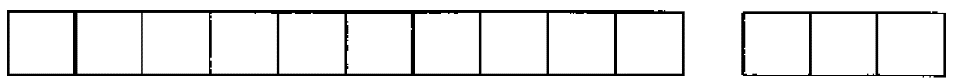 4b. Mã số thuế:		Chỉ tiêu (1)Thông tin đăng ký cũ (2)Thông tin đăng ký mới (3)I- Điều chỉnh thông tin đã đăng ký:Ví dụ:- Chỉ tiêu 4: Địa chỉ nhận thông báo thuế trên tờ khai 01-ĐK-TCT-…..II- Bổ sung thông tin:Ví dụ:- Bảng kê BK02-ĐK-TCT- ….124 Lò Đúc - Hà Nội235 Nguyễn Thái Học - Hà NộiBổ sung đơn vị phụ thuộc...NHÂN VIÊN ĐẠI LÝ THUẾHọ và tên: …….Chứng chỉ hành nghề số: ……..…., ngày: …./…../……………
NGƯỜI NỘP THUẾ hoặc
ĐẠI DIỆN HỢP PHÁP CỦA NGƯỜI NỘP THUẾ
Ký, ghi họ tên và đóng dấu (nếu có)